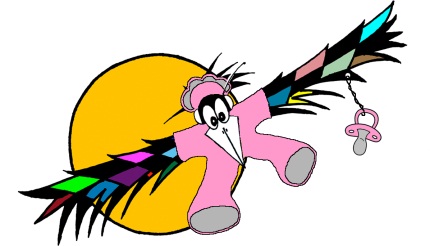 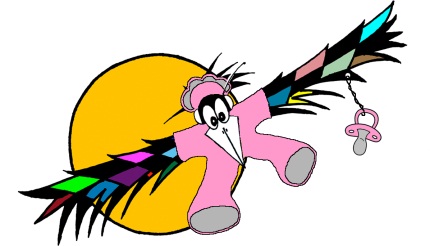 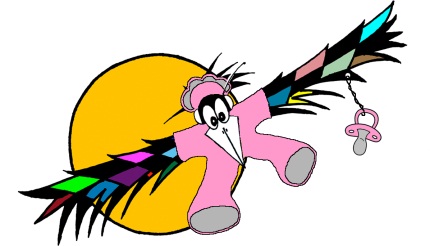 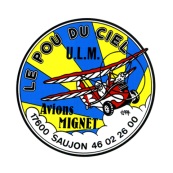 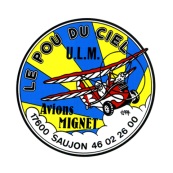 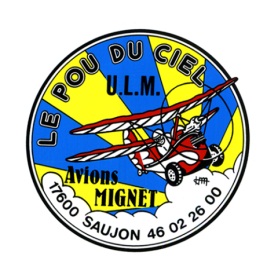 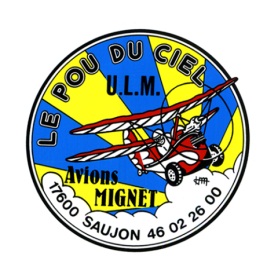 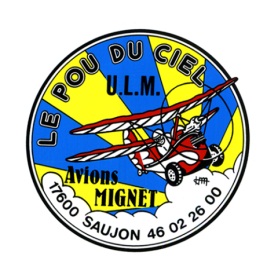 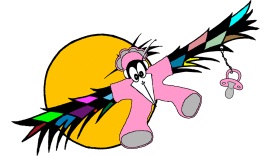 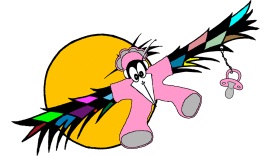 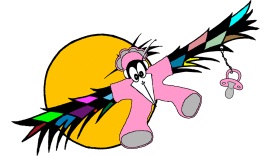 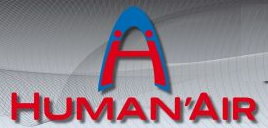 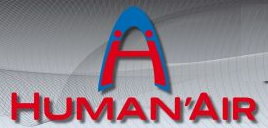 HM1000  Balerit    HM1000  BaleritAVIONS MIGNET      AVIONS MIGNET   HM1000  Balerit    HM1000  Balerit